22-23 ноября 2017 года в нашем детском саду было проведено 2 массовых  мероприятия в старших группах «ДЕНЬ ЗДОРОВЬЯ И СПОРТА» с участием детей и их  родителей.Цель: Формировать навыки здорового образа жизни у подрастающего поколения и внедрять их в семьи через детей. Задачи: Развивать творческие способности.                      Стимулировать активность детей.                     Прививать интерес и любовь к физической культуре и спорту.                    Обеспечить эмоциональное благополучие.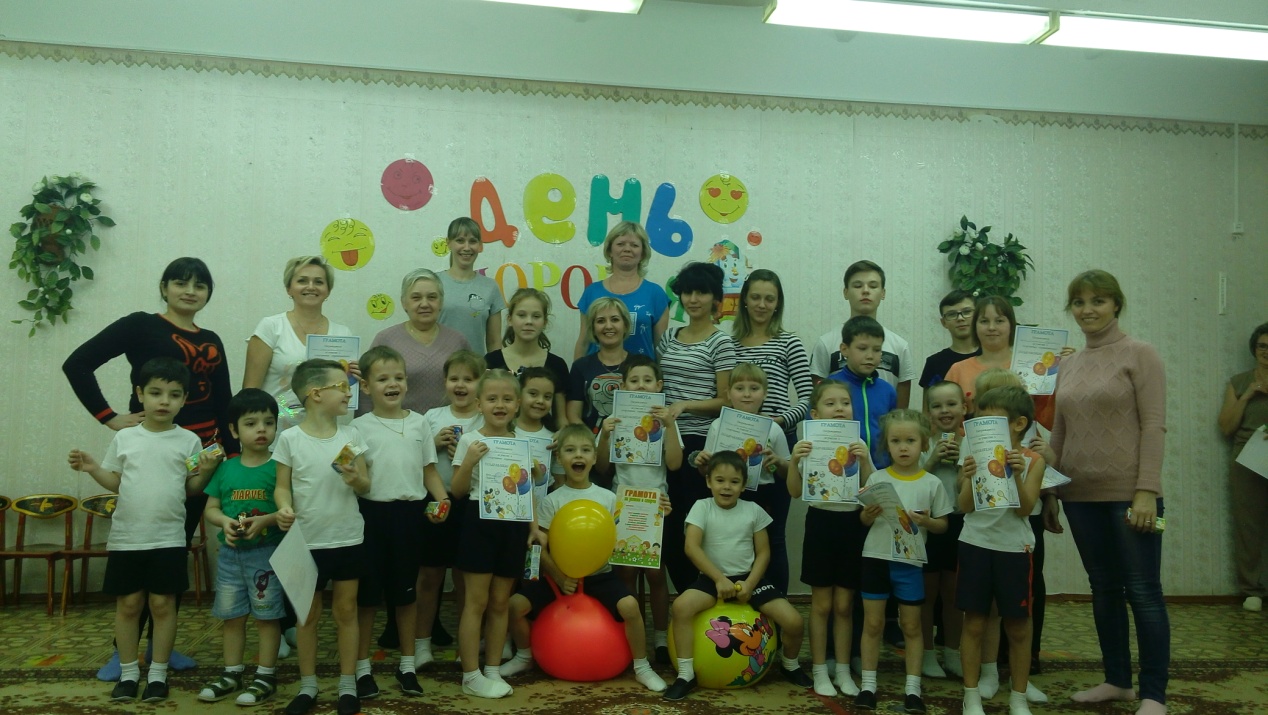 Группа «БЕЛЬЧАТА»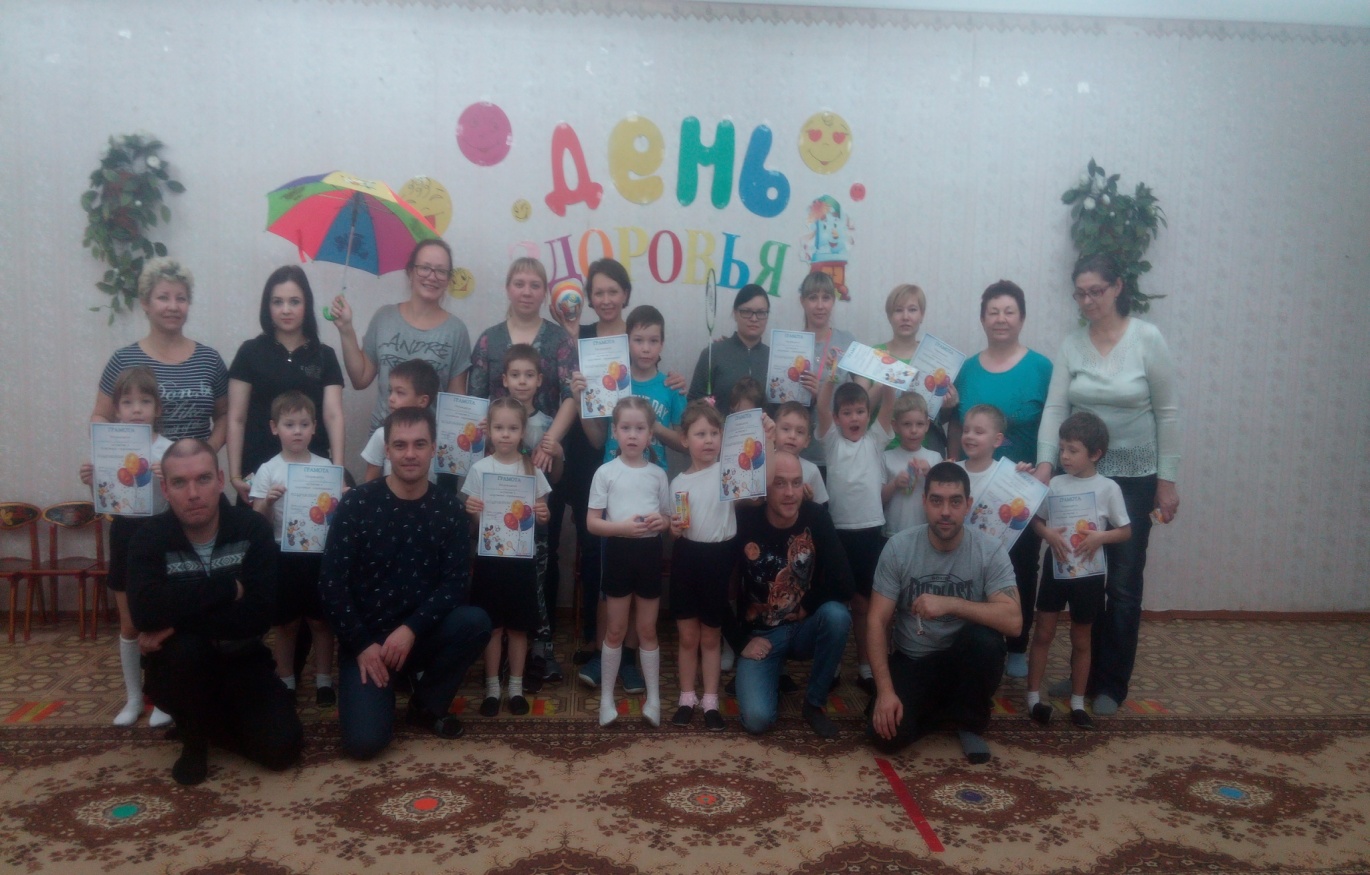 Группа «УТЯТА»Конкурс «Быстрые ноги- ловкие руки»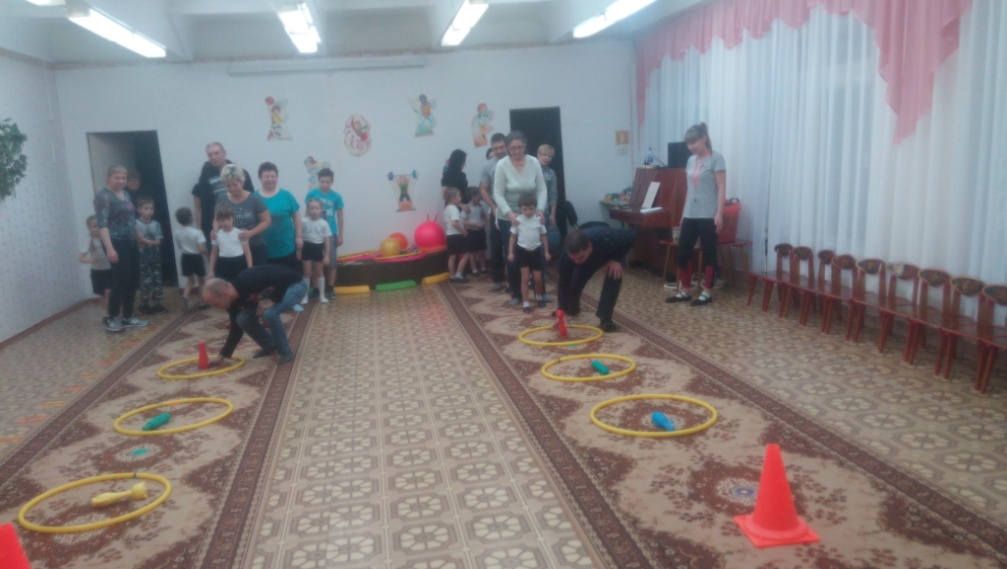 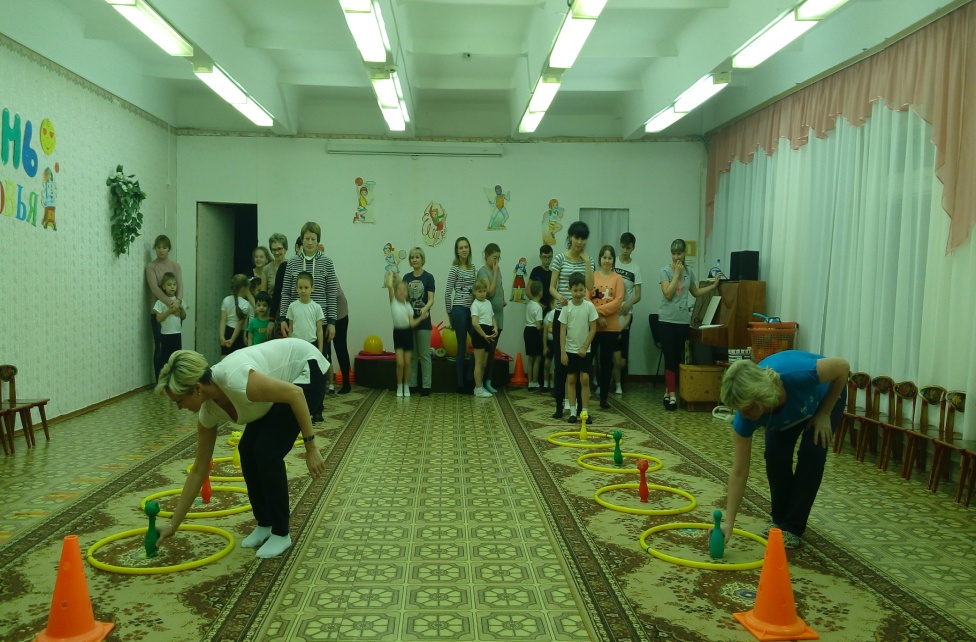 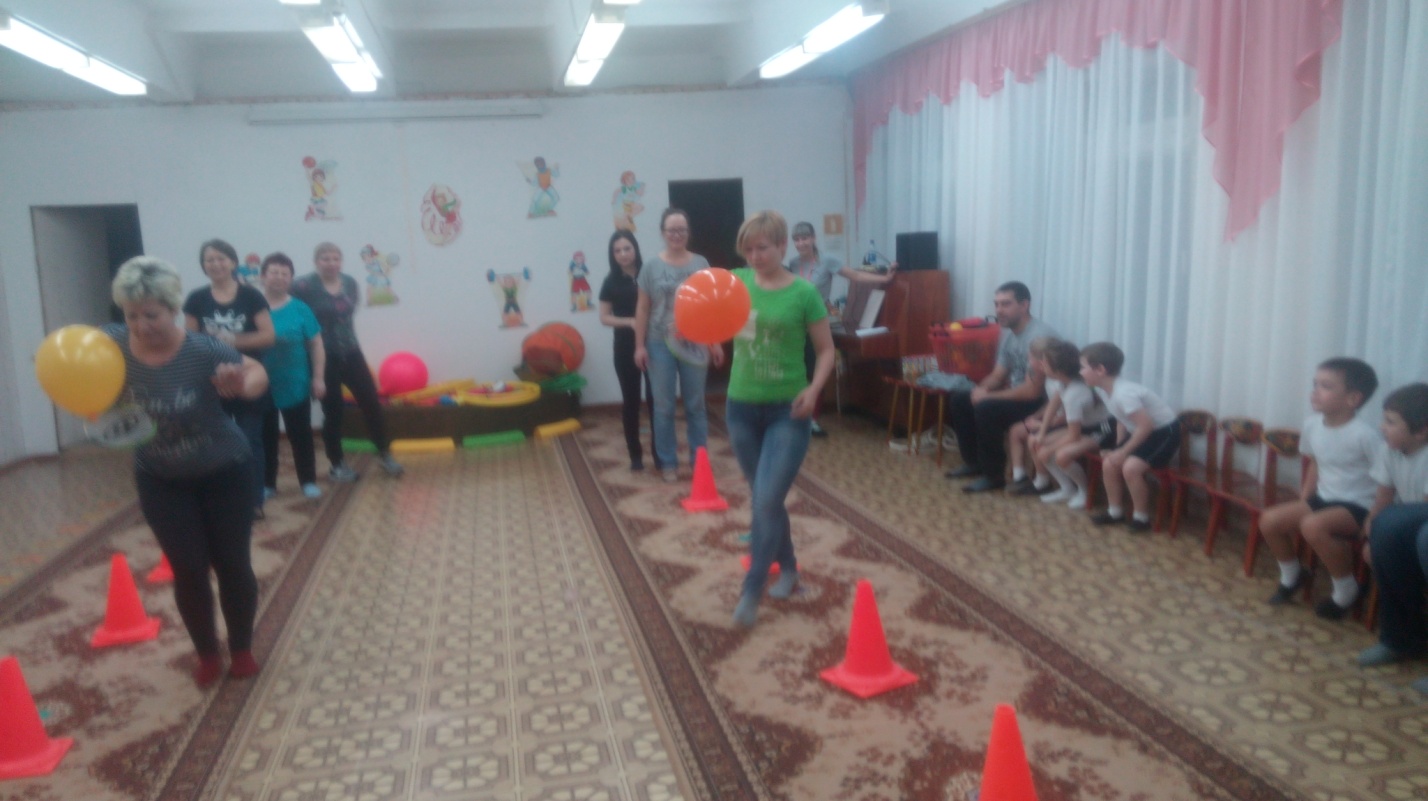 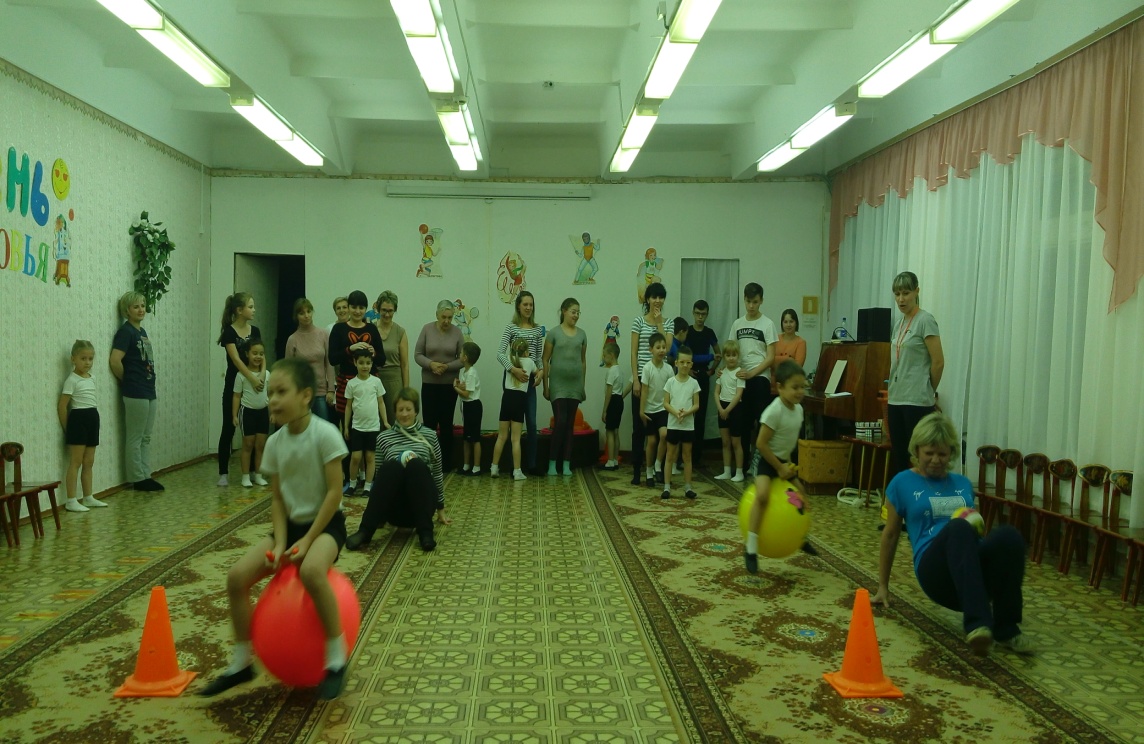 Конкурс  для мам «Теннисистки"Конкурс «Кенгуру»конкурс «Укрываюсь от дождя»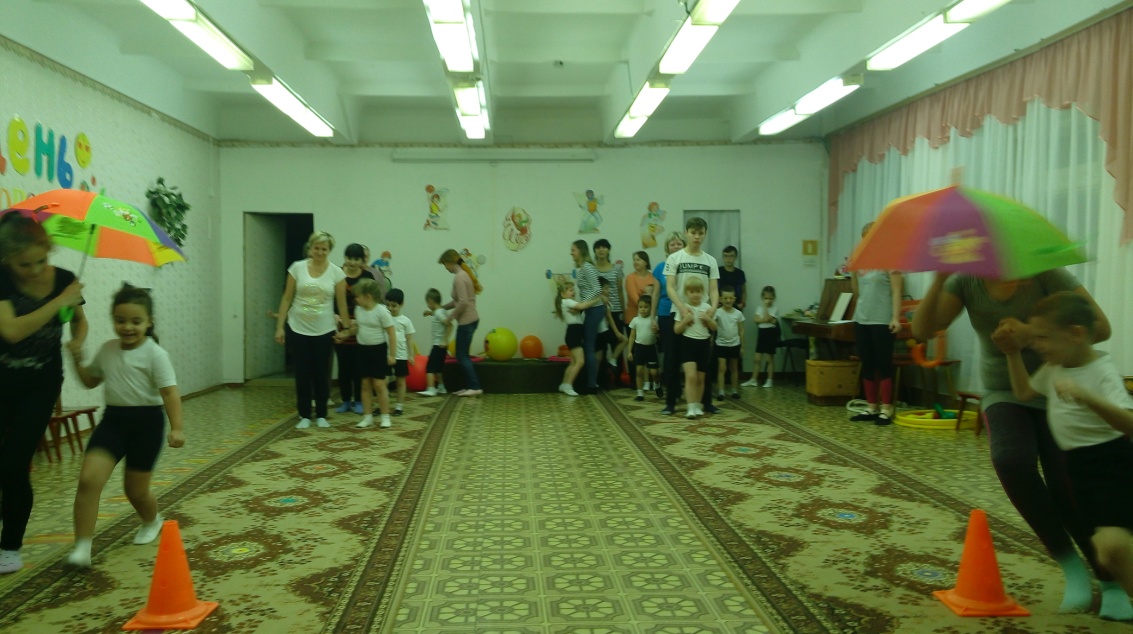 Конкурс для пап «ПЫЛЕСОС»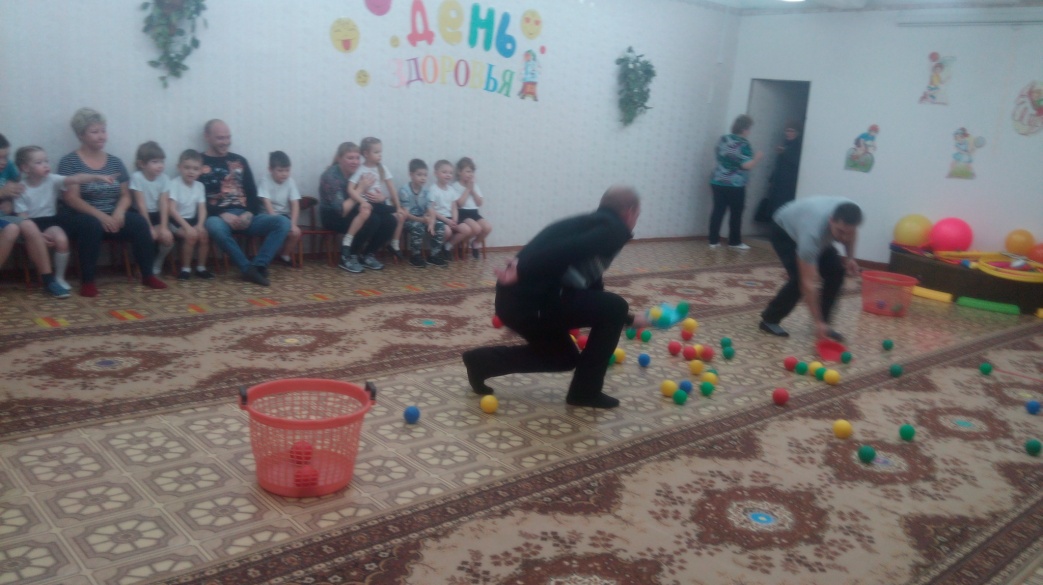 Перетягивание каната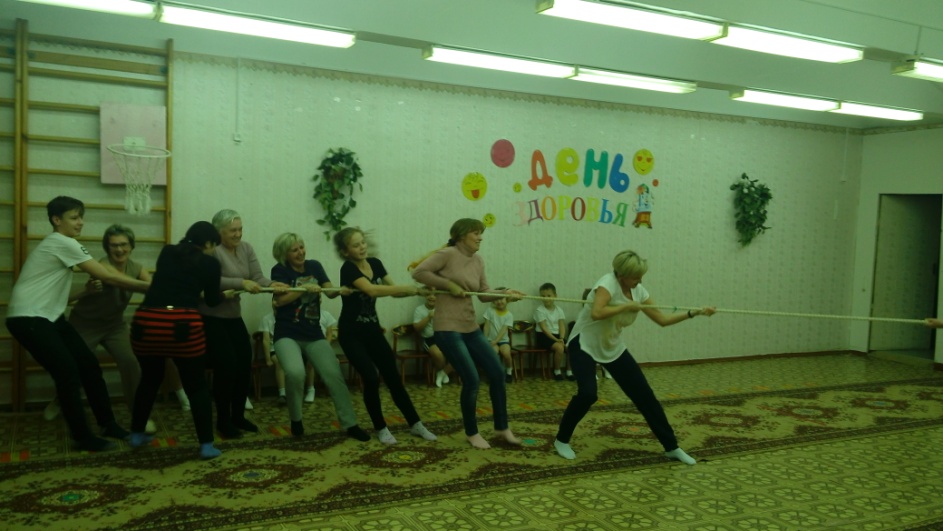 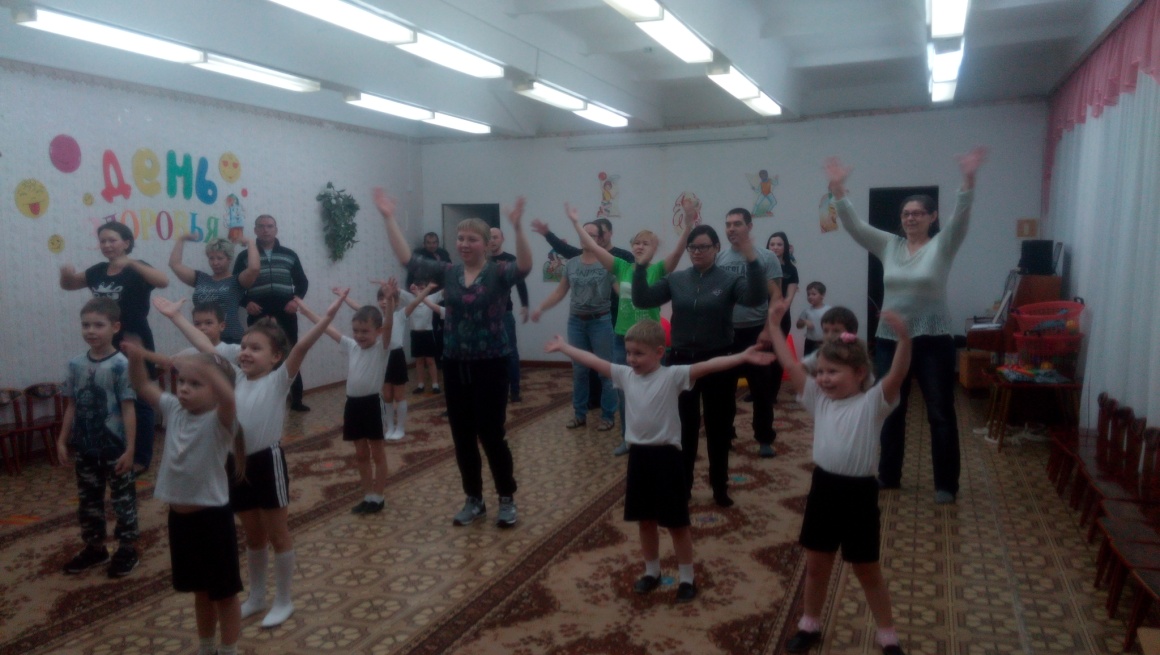 Флешмоб с родителями!Будьте здоровы!!!